Informatīvais ziņojumsPar Eiropas Parlamenta un Padomes 2007. gada 14. marta Direktīvas 2007/2/EK, ar ko izveido Telpiskās informācijas infrastruktūru Eiropas Kopienā, ieviešanu Latvijā (rīcības plāns 2017. gadam)Vispārīgā informācijaEiropas Parlaments un Padome 2007. gada 14. martā pieņēma direktīvu 2007/2/EK, ar ko izveido Telpiskās informācijas infrastruktūru Eiropas Kopienā (turpmāk – INSPIRE direktīva). INSPIRE direktīvas mērķis ir izveidot Telpiskās informācijas infrastruktūru Eiropas Kopienā, lai atbalstītu Kopienas vides politiku, kā arī politiku un darbības, kuras var ietekmēt vidi. INSPIRE direktīvas uzdevums ir veicināt ģeotelpiskās informācijas infrastruktūras izveidošanu Eiropas Savienības (turpmāk – ES) dalībvalstīs, kas veido ES ģeotelpiskās informācijas infrastruktūru, nodrošinot vairāk un kvalitatīvākas ģeotelpiskās informācijas pieejamību valsts pārvaldē un sabiedrībai. INSPIRE direktīvas prasības ES dalībvalstīm bija jāpārņem līdz 2009. gada 14. maijam. INSPIRE direktīva Latvijas tiesību sistēmā pamatā ir pārņemta ar Ģeotelpiskās informācijas likumu, kas stājies spēkā 2010.gada 13.janvārī. Līdz ar to var uzskatīt, ka direktīvas pārņemšanas fāze ir noslēgusies un sākusies direktīvas ieviešanas fāze, kura turpināsies līdz 2020. gadam. Ar Ģeotelpiskās informācijas likumu noteikts, ka Aizsardzības ministrija un Vides aizsardzības un reģionālās attīstības ministrija (turpmāk – VARAM), savstarpēji sadarbojoties, nodrošina Latvijas Republikas pārstāvēšanu ES institūcijās jautājumos par Eiropas Kopienas ģeotelpiskās informācijas infrastruktūras izveidi un tās darbību reglamentējošo noteikumu projektu saskaņošanu un pieņemšanu ES institūcijās. INSPIRE direktīvas ieviešanas koordinācija Latvijā tiek īstenota divu nozaru politiku sadarbībā: a) par valsts politikas izstrādi ģeodēzijas, kartogrāfijas un ģeotelpiskās informācijas jomā, kā arī ieviešanas koordināciju ir atbildīga Aizsardzības ministrija, kas ir arī atbildīgā ministrija INSPIRE direktīvas ieviešanas koordinēšanā, b) par valsts politikas izstrādi un koordināciju elektroniskās pārvaldes, informācijas sabiedrības un informācijas tehnoloģiju jomā atbildīga ir VARAM. Nozīmīga loma INSPIRE direktīvas īstenošanā ir valsts vienotā ģeotelpiskās informācijas portāla geolatvija.lv (turpmāk – ģeoportāls) izveidei un darbībai, ko nodrošina ģeoportāla pārzinis Valsts reģionālās attīstības aģentūra (turpmāk – VRAA), kas ir VARAM padotības iestāde.Sadarbojoties abu politiku ietvaros, tiek nodrošināta valsts vienotā ģeoportāla darbība un plānota tā funkcionalitāte un uzturēšanas pārvaldība, kā arī tiek nodrošināta valsts vienotā ģeoportāla sasaiste ar Eiropas Kopienas ģeoportālu http://inspire-geoportal.ec.europa.eu/ (turpmāk – INSPIRE ģeoportāls).Ministriju un institūciju pienākumi tehnisko pasākumu veikšanai INSPIRE direktīvas ieviešanā – ģeotelpisko datu kopu un metadatu sagatavošana, ģeoportāla izveide – tika noteikti Ministru kabineta 2007. gada 20. novembra rīkojumā Nr. 718 „Par Latvijas ģeotelpiskās informācijas attīstības koncepciju” (atcelts ar Ministru kabineta 2013. gada 28. decembra rīkojumu Nr. 686 “Par Latvijas ģeotelpiskās informācijas attīstības koncepciju”) un vēlāk Ministru kabineta 2013. gada 28. decembra rīkojumā Nr. 686 “Par Latvijas ģeotelpiskās informācijas attīstības koncepciju” un Ministru kabineta 2015. gada 6. novembra rīkojumā Nr. 675 “Grozījumi Ministru kabineta 2013. gada 28. decembra rīkojumā Nr. 686 “Par Latvijas ģeotelpiskās informācijas attīstības koncepciju””, kā arī Ministru kabineta 2007. gada 27. novembra rīkojumā Nr. 737 „Par vienota ģeotelpiskās informācijas portāla izstrādi”. Prasības metadatu sagatavošanai ģeotelpisko datu kopām nosaka Eiropas Kopienu komisijas 2008. gada 3. decembra Regula (EK) Nr. 1205/2008 par Eiropas Parlamenta un Padomes Direktīvas 2007/2/EK īstenošanu attiecībā uz metadatiem, Ģeotelpiskās informācijas likums un Ministru kabineta 2011. gada 22. marta noteikumi Nr. 211 "Noteikumi par ģeotelpisko datu kopu metadatu obligāto saturu". Minētie Ministru kabineta noteikumi paplašina Eiropas Kopienu komisijas 2008. gada 3. decembra Regulā (EK) Nr. 1205/2008 noteikto obligāto metadatu saturu ar papildu informāciju, kas nepieciešama nacionālajam lietojumam un nav pretrunā ar minētās regulas prasībām. Iepriekš minētie ģeotelpiskās informācijas datu kvalitātes vērtējuma rezultāti tiek integrēti ģeotelpiskās informācijas metadatos un ir neatņemama to sastāvdaļa. Metadati ir viena no svarīgākajām ģeoportāla darbībai nepieciešamajām sastāvdaļām, un tas noteikts arī ar Ministru kabineta 2011. gada 30. augusta noteikumiem Nr. 668 „Valsts vienotā ģeotelpiskās informācijas portāla noteikumi”.INSPIRE direktīvas ieviešanā Latvijā, neskaitot Aizsardzības ministriju, kas ir atbildīgā institūcija par INSPIRE direktīvas ieviešanas koordinēšanu Latvijā, kā ģeotelpisko datu un pakalpojumu sniedzējas ir vēl iesaistītas šādas ministrijas (lielākā daļa datu kopu gatavotājas un uzturētājas ir nozaru ministriju dažādas padotības institūcijas) – VARAM, Tieslietu ministrija, Zemkopības ministrija, Satiksmes ministrija, Iekšlietu ministrija, Izglītības un zinātnes ministrija, Ekonomikas ministrija, Veselības ministrija un Kultūras ministrija. Pamatojoties uz INSPIRE direktīvas 19. panta otro daļu un Ģeotelpiskās informācijas likuma 8. panta otro un trešo daļu, Aizsardzības ministrija 2010. gadā ir izveidojusi ministriju kontaktpersonu grupu INSPIRE direktīvas ieviešanas koordinēšanai. Darba grupa apkopo informāciju no institūcijām, kas ir atbildīgas par INSPIRE direktīvā minēto ģeotelpisko datu kopu un tām atbilstošo metadatu izveidi un aktualizēšanu, veic situācijas analīzi, apzina problēmas, gatavo priekšlikumus problēmu risināšanai, kā arī piedalās ikgadējo uzraudzības rādītāju sagatavošanā un nacionālo ziņojumu sagatavošanā. Par datu kopām atbildīgās ministrijas (institūcijas), kas nodrošina datu kopu izveidošanu un uzturēšanu, un Aizsardzības ministrija, kas koordinē INSPIRE direktīvas ieviešanu, savus uzdevumus veic budžetā piešķirto līdzekļu ietvaros.Informācija par rīcības plāna izpildiŅemot vērā 2015. gadā no Eiropas Komisijas (turpmāk – EK) saņemto aizrādījumu un brīdinājumu par iespējamo tiesvedības ierosināšanu par konstatēto nepilnīgo INSPIRE direktīvas (2007/2/EK) īstenošanu Latvijā, 2016. gada janvārī tikšanās laikā starp EK un Latvijas atbildīgo institūciju pārstāvjiem par INSPIRE direktīvas ieviešanu tika panākta vienošanās, ka 2016. gada maijā kopā ar kārtējo ziņojumu par INSPIRE direktīvas ieviešanas rādītājiem Latvijā tiks iesniegts arī rīcības plāns – uzdevumu izpildes laika grafiks INSPIRE direktīvas ieviešanai. Pamatojoties uz šo rīcības plānu, kā arī analizējot ģeoportālā pieejamos datus un servisus, EK sagatavos savu vērtējumu un skatījumu par Latvijas progresu direktīvas ieviešanā, kuram sekos lēmums par tiesvedības ierosināšanu vai neierosināšanu.Aizsardzības ministrija sadarbībā ar atbildīgajām ministrijām sagatavoja informatīvā ziņojuma projektu “Par Eiropas Parlamenta un Padomes 2007. gada 14. marta Direktīvas 2007/2/EK, ar ko izveido Telpiskās informācijas infrastruktūru Eiropas Kopienā, ieviešanu Latvijā” ar rīcības plānu – uzdevumu izpildes laika grafiku INSPIRE direktīvas ieviešanai un rīcības plānu INSPIRE direktīvas ieviešanas nepilnību novēršanai (prioritārās datu kopas), kuri tika izskatīti un pieņemti zināšanai Ministru kabinetā 2016. gada 26. aprīlī (Ministru kabineta sēdes protokola Nr. 20 31.§). 2016. gada 3. maijā rīcības plāns – uzdevumu izpildes laika grafiks INSPIRE direktīvas ieviešanai un rīcības plāns INSPIRE direktīvas ieviešanas nepilnību novēršanai (prioritārās datu kopas) tika nosūtīts EK.Aizsardzības ministrija, lai apzinātu situāciju INSPIRE direktīvas ieviešanas gaitā, ir apkopojusi informāciju par atbildīgo ministriju (institūciju) rīcības plānā (uzdevumu izpildes laika grafikā) INSPIRE direktīvas ieviešanai noteikto uzdevumu (datu kopu sagatavošanu) izpildi līdz 2017. gada aprīlim.Visu Aizsardzības ministrijas, Veselības ministrijas, Iekšlietu ministrijas, Zemkopības ministrijas un Tieslietu ministrijas atbildībā esošo metadatu un datu kopu pieejamība ģeoportālā un INSPIRE ģeoportālā ir nodrošināta. Lai gan Tieslietu ministrijas atbildībā esošās tēmas “Ēkas” ģeotelpiskie dati vēl neatbilst INSPIRE direktīvā noteiktajām tehniskās specifikācijas prasībām, Tieslietu ministrijas pārraudzībā esošais Valsts zemes dienests plāno šos datus atbilstoši INSPIRE direktīvas specifikācijai sagatavot līdz 2020. gadam (2016. gadā, gatavojot rīcības plānu (uzdevumu izpildes laika grafiku) INSPIRE direktīvas ieviešanai, tika nolemts, ka atbildīgās ministrijas (institūcijas) noteiktajos termiņos nodrošina datus tādā formātā, kādā datu kopas ir datu turētāju rīcībā, bet datu atbilstība INSPIRE direktīvā noteiktajām tehniskās specifikācijas prasībām tiks nodrošināta laika gaitā līdz 2020. gadam).Š.g. janvārī uzdevumu izpildes laika grafika precizēšanā pēc Zemkopības ministrijas iniciatīvas tās atbildībā esošais datu kopu saraksts tika papildināts ar jaunu datu kopu “Meža ugunsgrēku statistika”. Paredzēts, ka dati tiks nodrošināti līdz š.g. beigām un aktualizēti ik gadu.Daļa atbildīgo ministriju ir kavējušās ar uzdevumu izpildi, taču visvairāk VARAM. Ministrijas sniedza informāciju par to atbildībā esošo metadatu un datu kopu pieejamības nodrošināšanas ģeoportālā kavēšanās iemesliem (skatīt 1. pielikumu).Vairums Satiksmes ministrijas atbildībā esošo datu kopu ir sagatavotas un publicētas ģeoportālā. Valsts akciju sabiedrības “Latvijas Jūras administrācija” atbildībā esošās datu kopas “Apgabala pārvaldības zonas (kuģošanai ierobežotās teritorijas)” metadati ir nodrošināti ģeoportālā, skatīšanas un lejupielādes pakalpojums tiks nodrošināts š.g. 2. ceturksnī. Valsts akciju sabiedrība “Latvijas Valsts ceļi” informēja, ka tās atbildībā esošās datu kopas dati ir sagatavoti un drīzumā tiks iesniegti VRAA servisu izveidei. Sagatavošana ir aizkavējusies, jo tika īstenoti IT infrastruktūras darbi. Datu kopa tiks publicēta ģeoportālā (neizmantojot web servisus) š.g. 2. ceturksnī.Atbilstoši Izglītības un zinātnes ministrijas sniegtai informācijai metadatu un datu kopu sagatavošanas kavēšanās iemesls ir bijis vairāku par šo datu sagatavošanu atbildīgo darbinieku rotācija. Tāpēc metadatu un datu kopu pieejamības ģeoportālā nodrošināšana tika pārcelta uz 2017. gada 3. ceturksni.Ekonomikas ministrijas pārraudzībā esošā Centrālās statistikas pārvalde vienu no tās atbildībā esošajām datu kopām sagatavoja un publicēja ģeoportālā, bet otrai tās atbildībā esošai datu kopai tika nodrošināts meklēšanas un lejupielādes pakalpojums. Otrās datu kopas skatīšanas pakalpojums tiks izveidots Ministru kabineta 2015. gada 17. novembra noteikumu Nr. 653 "Darbības programmas "Izaugsme un nodarbinātība" 2.2.1. specifiskā atbalsta mērķa "Nodrošināt publisko datu atkalizmantošanas pieaugumu un efektīvu publiskās pārvaldes un privātā sektora mijiedarbību" 2.2.1.1. pasākuma "Centralizētu publiskās pārvaldes IKT platformu izveide, publiskās pārvaldes procesu optimizēšana un attīstība" īstenošanas noteikumi" ietvaros, izveidojot Oficiālās statistikas portālu. Centrālā statistikas pārvalde realizē šo projektu atbilstoši Ministru kabineta 2016. gada 13. oktobra rīkojumā Nr. 596 "Par informācijas sabiedrības attīstības pamatnostādņu ieviešanu publiskās pārvaldes informācijas sistēmu jomā (mērķarhitektūras 3.0. versija)" noteiktajam. Oficiālā statistikas portāla ietvaros paredzēts izveidot ģeotelpiskās statistikas publicēšanas pakalpes, kas nodrošinās INSPIRE prasību izpildi. Projektu paredzēts īstenot divu gadu laikā.Kultūras ministrijas padotībā esošā Valsts kultūras pieminekļu aizsardzības inspekcija tās atbildībā esošos datus nodeva VRAA meklēšanas un skatīšanas pakalpojuma nodrošināšanai ģeoportālā, bet lejupielādes pakalpojumu pagaidām nevar nodrošināt publiskai lietošanai, jo nav pabeigta nekustamo kultūras pieminekļu ģeotelpisko datu pārbaude.2016. gada janvārī tikšanās laikā starp EK un Latvijas atbildīgo institūciju pārstāvjiem par INSPIRE direktīvas ieviešanu tika panākta vienošanās, ka visas INSPIRE direktīvas īstenošanas nepilnības tiks novērstas 2016. gada laikā. EK norādīja, ka prioritāras ir tās ģeotelpiskās datu kopas, kuras ir saistītas ar ziņošanas prasībām par vides direktīvu ieviešanu (skatīt 2. pielikumu). Aizsardzības ministrija 2017. gada sākumā, apkopojot informāciju par rīcības plāna izpildi, kurš saistīts ar VARAM atbildību par kompetencē esošo direktīvu ieviešanas statusa ziņošanu EK, konstatēja, ka VARAM nav ievērojusi EK norādījumus par tās atbildībā esošo prioritāro ģeotelpisko datu kopu sagatavošanas un pieejamības ģeoportālā termiņiem, papildus tam ģeotelpisko datu kopu pakalpojumu (skatīšanas un lejupielādes) nodrošināšanu plānots īstenot tikai 2019. gadā, lai gan vairumā direktīvu noteiktais metadatu sagatavošanas termiņš ir nokavēts (piemēram, Directive 2008/50/EC on ambient air quality and cleaner air for Europe (termiņš – 2015. gada 31. decembris), Directive 2007/60/EC on the assessment and management of flood risks – flood risk management plans un Directive 2006/60/EC on establishing a framework for the Community action in the field of water policy – river basin management plans (termiņš – 2016. gada 22. marts) u.c.). VARAM norādīja, ka vides direktīvās noteiktie ziņojumi ir iesniegti vai tiks iesniegti atbilstoši vides direktīvās noteiktajiem formātiem un termiņiem, taču jāņem vērā, ka dati, kuri tiek iesniegti vides direktīvu ietvaros, neatbilst INSPIRE specifikācijās noteiktajām prasībām. EK šā gada 2. maija elektroniskajā sarakstē atkārtoti vērsa uzmanību uz minētajiem trūkumiem saistībā ar ģeotelpiskajām datu kopām, kuras izriet no ziņošanas prasībām par vides direktīvu ieviešanu, un uzsvēra nepieciešamību rīkoties, lai tos novērstu.Atbilstoši VARAM sniegtajai informācijai:1) Latvijas Hidroekoloģijas institūta (turpmāk – LHEI) atbildībā esošo ģeotelpisko datu kopu – Okeanogrāfiski ģeogrāfiskie raksturlielumi (INSPIRE direktīvas III pielikuma 15. tēma) un Jūras reģioni (INSPIRE direktīvas III pielikuma 16. tēma)) – un metadatu sagatavošanu un attiecīgo pakalpojumu (meklēšanas, skatīšanās un lejupielādes) publicēšanu un pieejamību ģeoportālā ir plānots paveikt līdz 2017. gada 30. jūnijam. Ātrāka visas informācijas sagatavošana nav iespējama, jo datu kopu izveidei nepieciešami arī 2016. gada mērījumu dati, kas datu bāzē tiks ievadīti līdz 2017. gada martam. Metadatu sagatavošana plānota reizē ar pārējo informāciju – līdz 2017. gada 30. jūnijam. INSPIRE direktīvas ieviešanas rīcības plānā noteikto uzdevumu neizpildes iemesli ir saistīti ar 2016. gadā LHEI nepiešķirto zinātniskās darbības bāzes finansējumu, jo LHEI INSPIRE direktīvas ieviešanas uzdevumi līdz 2016. gadam tika veikti par bāzes finansējuma līdzekļiem. Ierobežotā finansējuma apstākļos ar INSPIRE prasību ieviešanu saistītie darbi tiek īstenoti uz iekšējās līdzekļu optimizācijas rēķina.2) Dabas aizsardzības pārvalde atlikušās INSPIRE datu tēmas plāno īstenot no Kohēzijas fonda finansētā projekta “Priekšnosacījumu izveide labākai bioloģiskās daudzveidības saglabāšanai un ekosistēmu aizsardzībai Latvijā” ietvaros. Ņemot vērā projekta realizācijas termiņus, atbilstošo tēmu ieviešanas termiņi ir nosakāmi līdz 2017. gada 3. ceturksnim.3) Valsts sabiedrība ar ierobežotu atbildību “Latvijas Vides ģeoloģijas un meteoroloģijas centrs” (turpmāk – LVĢMC) informēja, ka 2016. gada rīcības plānā tika norādīti metadatu termiņi, kas arī ir ievēroti, tomēr, tā kā 2016. gada laikā rīcības plāns ir papildināts ar atsevišķām datu kopām, tām metadati tiks savadīti līdz 2017. gada 3. ceturksnim. Lai pilnvērtīgi īstenotu ģeotelpisko datu kopu pakalpojumu (skatīšanas un lejupielādes) nodrošināšanas funkcionalitāti, ir plānots realizēt ES struktūrfondu un Kohēzijas fonda 2014.–2020. gada plānošanas perioda darbības programmas „Izaugsme un nodarbinātība” 2.2.1. specifiskā atbalsta mērķa „Nodrošināt publisko datu atkalizmantošanas pieaugumu un efektīvu publiskās pārvaldes un privātā sektora mijiedarbību” 2.2.1.1. pasākuma „Centralizētu publiskās pārvaldes IKT platformu izveide, publiskās pārvaldes procesu optimizēšana un attīstība” projektu “LVĢMC ģeotelpisko datu informācijas sistēmas izveide” (turpmāk – ERAF projekts).Šobrīd ir secināts, ka ERAF projekta ietvaros INSPIRE aktivitātei indikatīvi pieejamais finansējums 700 000 euro apmērā nebūs pietiekams, lai nodrošinātu visu nepieciešamo ģeotelpisko datu kopu pakalpojumu (skatīšanas un lejupielādes) funkcionalitāšu īstenošanu. Ņemot vērā LVĢMC provizoriski sniegto informāciju, lai nodrošinātu pilnīgi visu ģeotelpisko datu kopu pakalpojumu (skatīšanas un lejupielādes) funkcionalitātes atbilstoši INSPIRE prasībām, bez ERAF projektā provizoriski piešķirtā finansējuma ir nepieciešami vēl papildus 3 350 000 euro. Līdz ar to, ievērojot objektīvi nepieciešamos projektu īstenošanas termiņus, iepriekš minētās skatīšanās un lejupielādes funkcionalitātes var tikt īstenotas līdz 2019. gada beigām.1. tabulaFinansējuma sadalījums pa aktivitātēm“Meistarklases”Lai paaugstinātu nozaru ministriju un to padotības institūciju speciālistu zināšanas un prasmes ģeotelpiskās informācijas apstrādē un risinātu konstatētās ģeotelpisko datu kopu un metadatu publicēšanas tehniskās problēmas, Latvijas Ģeotelpiskās informācijas aģentūra (turpmāk – LĢIA) sadarbībā ar VRAA 2016. gadā organizēja septiņas praktiskās nodarbības (“Meistarklases”). “Meistarklašu” kopējais teorētisko un praktisko mācību laiks aizņēma 46 stundas. Tās kopumā apmeklēja 65 dalībnieki no 24 datu turētāju organizācijām. Vidēji vienu nodarbību apmeklēja 21 dalībnieks.“Meistarklasēs” tika izskatītas šādas tēmas: metadati, to sagatavošana un publicēšana; darbs ar INSPIRE interaktīvo specifikāciju un datu specifikācijām; INSPIRE kodu saraksti un INSPIRE reģistrs; sagatavoto INSPIRE datu kopu noformēšana publicēšanai INSPIRE skatīšanās servisos, veicot sagatavoto datu vizualizāciju atbilstoši specifikācijas prasībām; INSPIRE skatīšanās un lejupielādes servisi; INSPIRE datu publicēšana Latvijas ģeoportāla infrastruktūrā un INSPIRE datu pielietojums vides ziņošanā (Notekūdeņu direktīvas piemērs).INSPIRE praktiskajās nodarbībās, kurās tika sniegta metodika ģeotelpisko datu kopu sagatavošanai, tika sagatavoti ģeotelpiskie dati INSPIRE direktīvas tēmām: Komunālie un valsts dienesti (III pielikuma 6. tēma), Iedzīvotāju sadalījums – demogrāfija (III pielikuma 10. tēma), Augstums (II pielikuma 1. tēma), Jūras reģioni (III pielikuma 16. tēma), Apgabala pārvaldības (ierobežojumu) reglamentētās zonas un ziņošanas vienības (III pielikuma 11. tēma), Iekšzemes hidrogrāfija (I pielikuma 8. tēma) un Augsnes (III pielikuma 3. tēma)Pēc INSPIRE praktiskajām “Meistarklašu” nodarbībām, salīdzinot ar 2015. gadu, reģistrēto metadatu ierakstu skaits Latvijas ģeoportālā ir pieaudzis no 76 līdz 199 ierakstiem (līdz 2017. gada 1. aprīlim) un publicēto INSPIRE datu kopu servisu skaits ir pieaudzis gandrīz trīs reizes (līdz 2017. gada 1. aprīlim). Pateicoties “Meistarklašu” nodarbībām, ir uzlabojusies Latvijas speciālistu izpratne par INSPIRE direktīvu, tās būtību un ieviešanas procesiem, kā arī zināšanas par praktiskā darba secību ar INSPIRE dokumentāciju un ģeotelpisko datu sagatavošanas metodiku.ĢeoportālsKopš iepriekšējās ziņošanas 2016. gada 26. aprīlī ir panākti būtiski rezultāti metadatu un datu kopu publicēšanā ģeoportālā:notiek aktīva ģeotelpisko datu kopu metadatu publicēšana metadatu katalogā (skatīt 1. un 2. attēlu);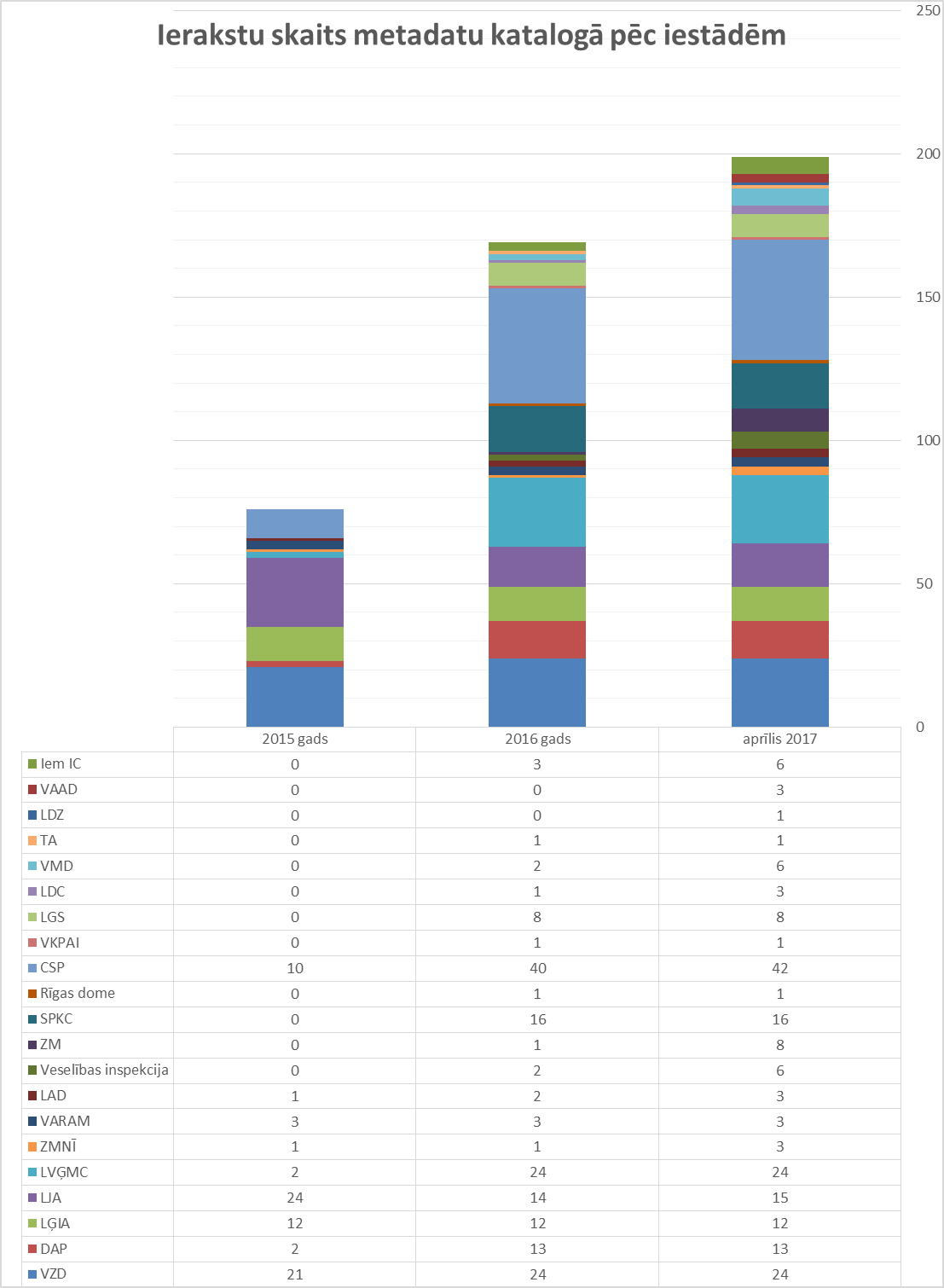 1. attēls (VRAA sagatavotā informācija, 2017. gada 1. aprīlis)2. attēls (VRAA sagatavotā informācija, 2017. gada 1. aprīlis)2) divkāršojies visu triju ģeotelpisko datu kopu metadatu profilu (INSPIRE (pakalpes), INSPIRE (dati), Latvijas (dati)) ierakstu skaits metadatu katalogā (skatīt 3. attēlu);3. attēls (VRAA sagatavotā informācija, 2017. gada 1. aprīlis)3) vairākas INSPIRE direktīvas ieviešanas procesā iesaistītās ministrijas publicējušas savus ģeoproduktus ģeoportālā (skatīt 4. un 5. attēlu);4. attēls (VRAA sagatavotā informācija, 2017. gada 1. aprīlis)5. attēls (VRAA sagatavotā informācija, 2017. gada 1. aprīlis)4) sagatavoti vairāki ģeotelpisko datu kopu skatīšanas un lejupielādes servisi, kā arī notiek darbs, lai sagatavotu metadatu un ģeoproduktu publicēšanu ģeoportālā.Lai arī ir vērojami būtiski uzlabojumi metadatu un datu kopu sagatavošanā un publicēšanā ģeoportālā 2016. gadā, daudzas INSPIRE direktīvas ieviešanas procesā iesaistītās ministrijas ir ieinteresētas tikai ģeotelpisko datu nodošanā Eiropas INSPIRE portālam un formālo prasību izpildē, nedomājot par Latvijas lietotājiem, kas varētu izmantot šos datus Latvijas ģeoportālā. Institūcijām, sagatavojot ģeotelpiskos datus publicēšanai ģeoportālā, ir nepieciešams pievērst vairāk uzmanības šo datu izmantošanai, kvalitātei un atjaunošanai. Pastāv arī citi jautājumi attiecībā uz datu publicēšanu ģeoportālā (piemēram, pakalpju pieejamība tikai par maksu), kuru risināšanai ir nepieciešama dziļāka šo problēmu izpēte.Ieviešanas koordinēšana nozares ietvarosMinistriju atbildība un kompetence ģeotelpiskās informācijas jomā, tai skaitā par INSPIRE direktīvas ieviešanu ir noteikta Ģeotelpiskās informācijas likuma 4.panta ceturtajā, piektajā un sestajā daļā. Savukārt Ministru kabineta 2013. gada 28. decembra rīkojumā Nr. 686 “Par Latvijas ģeotelpiskās informācijas attīstības koncepciju” ir noteikts atbildības sadalījums INSPIRE direktīvā minēto ģeotelpisko datu kopu un metadatu sagatavošanā un aktualizēšanā starp institūcijām (ministrijām).Visbiežāk datu kopu gatavotājas un uzturētājas ir nozaru ministriju dažādas padotības institūcijas (skatīt 2. tabulu). Tādēļ šādos gadījumos ir būtiska nozīme iekšējam koordinācijas mehānismam, kur koordinatora funkcijas veic un INSPIRE direktīvas ieviešanas procesu pārrauga nozaru ministriju pārstāvji. Katras nozaru ministrijas ziņā ir izvēlēties un noteikt veidu, kā tiek deleģēti uzdevumi un nodrošināta INSPIRE direktīvas ieviešana nozares ietvaros.Piemēram, daļu no VARAM atbildībā esošajām datu kopām nodrošina tās padotības iestāde valsts sabiedrība ar ierobežotu atbildību "Latvijas Vides, ģeoloģijas un meteoroloģijas centrs" (kurā ministrija ir valsts kapitāla daļu turētāja), bet daļu no Zemkopības ministrijas atbildībā esošajām datu kopām nodrošina tās padotības iestāde valsts sabiedrība ar ierobežotu atbildību “Zemkopības ministrijas nekustamie īpašumi” (kurā ministrija ir valsts kapitāla daļu turētāja).2. tabulaSecinājumi1. Tā kā Aizsardzības ministrijas pārraudzībā esošā LĢIA ir viens no lielākajiem ģeotelpisko pamatdatu sagatavotājiem un uzturētājiem Latvijā un tā kā tā nodrošina ģeotelpiskos datus septiņām INSPIRE datu tēmām – “Koordinātu atskaites sistēmas” (I pielikuma 1. tēma), “Ģeogrāfisko koordinātu tīklu sistēmas” (I pielikuma 2. tēma), “Toponīmi” (I pielikuma 3. tēma), “Iekšzemes hidrogrāfija” (daļa no I pielikuma 8. tēmas), “Augstums” (II pielikuma 1. tēma), “Zemes virsma” (II pielikuma 2. tēma) un “Ortogrāfija” (II pielikuma 3. tēma) –, Aizsardzības ministrija ar Ministru kabineta 2007. gada 20. novembra rīkojumu Nr. 718 „Par Latvijas ģeotelpiskās informācijas attīstības koncepciju” (kā arī ar Ministru kabineta 2013. gada 28. decembra rīkojumu Nr. 686 “Par Latvijas ģeotelpiskās informācijas attīstības koncepciju”) tika noteikta par atbildīgo institūciju INSPIRE direktīvas ieviešanas koordinēšanā. Pašlaik Aizsardzības ministrija ir izpildījusi visus tās pienākumus pasākumu veikšanā INSPIRE direktīvas ieviešanai – INSPIRE direktīva ir pārņemta Latvijas tiesību sistēmā (Ģeotelpiskās informācijas likums un citi normatīvie akti), ir sagatavotas un publicētās ģeoportālā tās atbildībā esošās ģeotelpisko datu kopas un metadati, notiek nepārtraukta INSPIRE direktīvas ieviešanas koordinēšana Latvijā (ministriju kontaktpersonu grupas INSPIRE direktīvas ieviešanas koordinēšanai sanāksmes un “Meistarklases”).2. Lai arī lielākā daļa INSPIRE direktīvas ieviešanas procesā iesaistīto ministriju ir nodrošinājušas vai tuvākajā laikā nodrošinās to atbildībā esošo metadatu un datu kopu pieejamību ģeoportālā un INSPIRE ģeoportālā, turpmāk institūcijām ir jāstrādā pie ģeoportāla popularizēšanas, lietotāju vajadzību apzināšanas un iekļauto datu pilnveides.3. Bažas rada INSPIRE direktīvas ieviešanas termiņu kavēšana, īpaši saistībā ar EK noteiktajām prioritārajām ģeotelpisko datu kopām, kuras ir VARAM atbildībā. Situācijā, kad EK vēl analizē Latvijas 2016. gadā iesniegtos rīcības plānus INSPIRE direktīvas ieviešanas nepilnību novēršanai un to reālo atspoguļojumu (datu pieejamību) ģeoportālā, VARAM piedāvātā INSPIRE direktīvas ieviešanas uzdevumu izpildes termiņu pagarināšana var būt par iemeslu EK lēmumam par tiesvedības uzsākšanu pret Latviju par INSPIRE direktīvas nepilnīgu ieviešanu.4. Vēlamies atgādināt, ka INSPIRE direktīvas mērķis paredz izveidot Telpiskās informācijas infrastruktūru Eiropas Kopienā, lai atbalstītu Kopienas vides politiku, kā arī politiku un darbības, kuras var ietekmēt vidi.VARAM atbildībā ir visvairāk ģeotelpisko datu kopu, jo tās ir saistītas ar ziņošanu EK par vides jomas direktīvu ieviešanas procesu. VARAM (tās padotības iestādes – Dabas aizsardzības pārvalde, LHEI un LVĢMC) nodrošina ģeotelpiskos datus par 17 INSPIRE datu tēmām (Iekšzemes hidrogrāfija (daļa no I pielikuma 8. tēmas), Aizsargājamās teritorijas (I pielikuma 9. tēma), Ģeoloģija (II pielikuma 4. tēma), Zemes izmantošana (daļa no III pielikuma 4. tēmas), Komunālie un valsts dienesti (daļa no III pielikuma 6. tēmas), Vides monitoringa iekārtas (daļa no III pielikuma 7. tēmas), Ražošanas un rūpniecības iekārtas (III  pielikuma 8. tēma), Dabas apdraudējuma zonas (III pielikuma 12. tēma), Atmosfēras apstākļi (III pielikuma 13. tēma), Meteoroloģiski ģeogrāfiskie raksturlielumi (III pielikuma 14. tēma), Apgabala pārvaldības (ierobežojumu) reglamentētās zonas un ziņošanas vienības (III pielikuma 11. tēma), Okeanogrāfiski ģeogrāfiskie raksturlielumi (III pielikuma 15. tēma), Jūras reģioni (III pielikuma 16. tēma), Bioģeogrāfiskie rajoni (III pielikuma 17. tēma), Dzīvotnes un biotopi (III pielikuma 18. tēma), Sugu izplatība (III pielikuma 19. tēma) un Derīgo izrakteņu resursi (III pielikuma 21. tēma)), un tās atbildībā ir valsts vienotā ģeoportāla izveide un uzturēšanas pārvaldība (noteikta Ministru kabineta 2007. gada 27. novembra rīkojumā Nr. 737 "Koncepcija par Valsts ģeotelpiskās informācijas portāla izstrādi" un Ģeotelpiskās informācijas likumā). Ģeoportāls nodrošina pieeju ģeotelpisko datu kopām un to metadatiem, kuru sagatavošanā un aktualizēšanā ir iesaistītas dažādu nozaru institūcijas. Ģeoportāla pārzinis ir VRAA, kas ir VARAM padotības iestāde. VARAM pārstāv Latviju arī Eiropas Vides aģentūrā. INSPIRE direktīvas 19.  pants nosaka, ka Komisija ir atbildīga par INSPIRE koordinēšanu Kopienas līmenī, un šajā sakarā tai palīdz attiecīgas organizācijas un jo īpaši Eiropas Vides aģentūra.Tātad VARAM ir vislielākā nozīme un atbildība sekmīgā INSPIRE direktīvas ieviešanā, un tās rīcībā ir nepieciešamie rīki, lai to īstenotu. Papildus iepriekš minētajam vēlamies uzsvērt, ka lielākajā daļā ES dalībvalstu atbildīgās par INSPIRE direktīvas ieviešanas koordinēšanu ir vides ministrijas.Ņemot vērā iepriekšminēto un to, ka turpmākais darbs, ieviešot INSPIRE direktīvu, ir saistīts galvenokārt ar ģeotelpiskajām datu kopām, kuras ir VARAM kompetencē, Aizsardzības ministrijas iesaistīšanās VARAM atbildībā esošo ģeotelpisko datu nodrošināšanas koordinēšanā pārsniedz Aizsardzības ministrijas pilnvaras un kompetenci. INSPIRE direktīvas sekmīgai tālākās ieviešanas gaitai ir nepieciešama nepastarpināta VARAM iesaiste. Tādēļ ierosinām VARAM noteikt par atbildīgo institūciju INSPIRE direktīvas turpmākās ieviešanas koordinēšanā Latvijā, attiecīgi grozot Ministru kabineta 2013. gada 28. decembra rīkojumu Nr. 686 “Par Latvijas ģeotelpiskās informācijas attīstības koncepciju”.Priekšlikumi1. Nozaru ministrijas, kuras ir atbildīgas par INSPIRE direktīvā minēto ģeotelpisko datu kopu un tām atbilstošo metadatu izveidi un aktualizēšanu, uzņemas atbildību par rīcības plānā – uzdevumu izpildes laika grafikā 2017. gadam INSPIRE direktīvas ieviešanai (skatīt 5. pielikumu) un rīcības plānā 2017. gadam INSPIRE direktīvas ieviešanas nepilnību novēršanai (prioritārās datu kopas) (skatīt 6. pielikumu) minēto termiņu ievērošanu.2. Pamatojoties uz kompetenču sadalījumu INSPIRE direktīvas ieviešanai Latvijā, par datu kopām atbildīgās institūcijas, ja nepieciešams, pieprasa papildu finansējumu datu kopu izveidošanai un uzturēšanai, ko izskata Ministru kabinetā, sagatavojot likumprojektu par valsts budžetu kārtējam gadam un vidēja termiņa budžeta ietvara likumprojektu, vienlaikus ar visu ministriju un centrālo valsts iestāžu priekšlikumiem atbilstoši valsts budžeta finansiālajām iespējām.3. Lai paaugstinātu nozaru ministriju un to padotības institūciju speciālistu zināšanas un prasmes ģeotelpiskās informācijas apstrādē un risinātu konstatētās ģeotelpisko datu kopu un metadatu publicēšanas tehniskās problēmas, LĢIA un VRAA turpina uzsākto praktisko “Meistarklašu” nodarbību organizēšanu 2017. gadā un, ja nepieciešams, arī turpmāk.4. Aizsardzības ministrija sagatavo grozījumus Ministru kabineta 2013. gada 28. decembra rīkojuma Nr. 686 “Par Latvijas ģeotelpiskās informācijas attīstības koncepciju” 8. punktā, nosakot, ka VARAM ir par INSPIRE direktīvas ieviešanas koordinēšanu atbildīgā institūcija.Aizsardzības ministrs		              						R. BergmanisVīza: valsts sekretārs 									J. Garisons16.06.2017 8:524383I. Ekmane, 67335184Ilona.Ekmane@mod.gov.lvV. Solovjova, 67335095Vera.solovjova@mod.gov.lv Nr.p.k.AktivitāteAktivitāteAktivitāteNepieciešamais finansējums, euroNepieciešamais finansējums, euroNepieciešamais finansējums, euroNepieciešamais finansējums, euroNr.p.k.AktivitāteAktivitāteAktivitāteERAFPapildusPapildusKopāNr.p.k.AktivitāteAktivitāteAktivitāteERAF20182019Kopā1.Programmatūras izstrāde, testēšana un izmaiņu pieprasījumi (tehniskās infrastruktūras izveide, nepieciešamās lietojumprogrammatūras izstrāde, ĢIS integrācija un ģeotelpisko pamatpakalpojumu izveidošana (skatīšanās un lejupielādes pakalpojumi), sistēmas drošības audita veikšana). (shematisks risinājuma attēlojums – 3. pielikumā)Programmatūras izstrāde, testēšana un izmaiņu pieprasījumi (tehniskās infrastruktūras izveide, nepieciešamās lietojumprogrammatūras izstrāde, ĢIS integrācija un ģeotelpisko pamatpakalpojumu izveidošana (skatīšanās un lejupielādes pakalpojumi), sistēmas drošības audita veikšana). (shematisks risinājuma attēlojums – 3. pielikumā)Programmatūras izstrāde, testēšana un izmaiņu pieprasījumi (tehniskās infrastruktūras izveide, nepieciešamās lietojumprogrammatūras izstrāde, ĢIS integrācija un ģeotelpisko pamatpakalpojumu izveidošana (skatīšanās un lejupielādes pakalpojumi), sistēmas drošības audita veikšana). (shematisks risinājuma attēlojums – 3. pielikumā)700 000660 000440 0001 800 0001.1.Ģeotelpiskās informācijas sistēmas izveide:datu transformācijas modeļu izstrāde esošajām sistēmām (Vienotā vides informācijas sistēma (VVIS), Piesārņoto un potenciāli piesārņoto vietu reģistrs (PPPV), Piesārņojošo vielu un izmešu reģistrs (PRTR), Plūdu informācijas sistēma, datu bāze „Būvmateriālu izejvielu atradnes”, datu bāze „Kūdra”, datu bāze „Sapropelis”, datu bāze „Urbumi”) un datu kopu, kurām nav nepieciešama speciālistu piesaiste, sagatavošana atbilstoši INSPIRE specifikācijai,derīgo izrakteņu krājumu bilances izveides programmas optimizēšana bilances automatizētai sagatavošanai,ĢIS integrācija un ģeotelpisko pamatpakalpojumu izveidošana (skatīšanās un lejupielādes pakalpojumi),izstrādātās sistēmas drošības audita veikšana.Ģeotelpiskās informācijas sistēmas izveide:datu transformācijas modeļu izstrāde esošajām sistēmām (Vienotā vides informācijas sistēma (VVIS), Piesārņoto un potenciāli piesārņoto vietu reģistrs (PPPV), Piesārņojošo vielu un izmešu reģistrs (PRTR), Plūdu informācijas sistēma, datu bāze „Būvmateriālu izejvielu atradnes”, datu bāze „Kūdra”, datu bāze „Sapropelis”, datu bāze „Urbumi”) un datu kopu, kurām nav nepieciešama speciālistu piesaiste, sagatavošana atbilstoši INSPIRE specifikācijai,derīgo izrakteņu krājumu bilances izveides programmas optimizēšana bilances automatizētai sagatavošanai,ĢIS integrācija un ģeotelpisko pamatpakalpojumu izveidošana (skatīšanās un lejupielādes pakalpojumi),izstrādātās sistēmas drošības audita veikšana.Ģeotelpiskās informācijas sistēmas izveide:datu transformācijas modeļu izstrāde esošajām sistēmām (Vienotā vides informācijas sistēma (VVIS), Piesārņoto un potenciāli piesārņoto vietu reģistrs (PPPV), Piesārņojošo vielu un izmešu reģistrs (PRTR), Plūdu informācijas sistēma, datu bāze „Būvmateriālu izejvielu atradnes”, datu bāze „Kūdra”, datu bāze „Sapropelis”, datu bāze „Urbumi”) un datu kopu, kurām nav nepieciešama speciālistu piesaiste, sagatavošana atbilstoši INSPIRE specifikācijai,derīgo izrakteņu krājumu bilances izveides programmas optimizēšana bilances automatizētai sagatavošanai,ĢIS integrācija un ģeotelpisko pamatpakalpojumu izveidošana (skatīšanās un lejupielādes pakalpojumi),izstrādātās sistēmas drošības audita veikšana.700 000700 0001.2.Ģeotelpiskās informācijas sistēmas papildināšana un veiktspējas uzlabošana:datu transformācijas modeļu izstrāde esošajām sistēmām un datu kopu, kurām nav nepieciešama speciālistu piesaiste, sagatavošana atbilstoši INSPIRE specifikācijai,centralizēta datu glabāšanas risinājuma izstrāde [datiem, kuri netiek glabāti esošajās sistēmās (tiek glabāti darbstacijās)],datu bāzu un ģeotelpiskās informācijas apstrādes programmatūras licences,ĢIS integrācija un ģeotelpisko pamatpakalpojumu izveidošana (skatīšanās un lejupielādes pakalpojumi),izstrādātās sistēmas drošības audita veikšana.Ģeotelpiskās informācijas sistēmas papildināšana un veiktspējas uzlabošana:datu transformācijas modeļu izstrāde esošajām sistēmām un datu kopu, kurām nav nepieciešama speciālistu piesaiste, sagatavošana atbilstoši INSPIRE specifikācijai,centralizēta datu glabāšanas risinājuma izstrāde [datiem, kuri netiek glabāti esošajās sistēmās (tiek glabāti darbstacijās)],datu bāzu un ģeotelpiskās informācijas apstrādes programmatūras licences,ĢIS integrācija un ģeotelpisko pamatpakalpojumu izveidošana (skatīšanās un lejupielādes pakalpojumi),izstrādātās sistēmas drošības audita veikšana.Ģeotelpiskās informācijas sistēmas papildināšana un veiktspējas uzlabošana:datu transformācijas modeļu izstrāde esošajām sistēmām un datu kopu, kurām nav nepieciešama speciālistu piesaiste, sagatavošana atbilstoši INSPIRE specifikācijai,centralizēta datu glabāšanas risinājuma izstrāde [datiem, kuri netiek glabāti esošajās sistēmās (tiek glabāti darbstacijās)],datu bāzu un ģeotelpiskās informācijas apstrādes programmatūras licences,ĢIS integrācija un ģeotelpisko pamatpakalpojumu izveidošana (skatīšanās un lejupielādes pakalpojumi),izstrādātās sistēmas drošības audita veikšana.660 000440 0001 100 0002.INSPIRE datu sagatavošanaINSPIRE datu sagatavošanaINSPIRE datu sagatavošana1 200 0001 050 0002 250 000 2.1.Administratīvais darbs, t.sk. izstrādes vadīšana, uzraudzība, iepirkumu organizēšana u.c. Darbi tiks nodrošināti LVĢMC cilvēkresursu ietvarosAdministratīvais darbs, t.sk. izstrādes vadīšana, uzraudzība, iepirkumu organizēšana u.c. Darbi tiks nodrošināti LVĢMC cilvēkresursu ietvarosAdministratīvais darbs, t.sk. izstrādes vadīšana, uzraudzība, iepirkumu organizēšana u.c. Darbi tiks nodrošināti LVĢMC cilvēkresursu ietvaros150 00050 000200 0002.2.INSPIRE formāta datu sagatavošana (personāla atalgojums, administratīvie uzturēšanas izdevumi, darbavietas izveidošanas izmaksas) un datu transformācijas modeļu izstrādes pakalpojumi konkrētām datu kopām. (detalizēts plānoto darbu apjoms – 4. pielikumā). Darbi tiks nodrošināti LVĢMC cilvēkresursu ietvaros, papildus piesaistot IT un ĢIS speciālistus, slēdzot uzņēmuma vai pakalpojuma līgumusINSPIRE formāta datu sagatavošana (personāla atalgojums, administratīvie uzturēšanas izdevumi, darbavietas izveidošanas izmaksas) un datu transformācijas modeļu izstrādes pakalpojumi konkrētām datu kopām. (detalizēts plānoto darbu apjoms – 4. pielikumā). Darbi tiks nodrošināti LVĢMC cilvēkresursu ietvaros, papildus piesaistot IT un ĢIS speciālistus, slēdzot uzņēmuma vai pakalpojuma līgumusINSPIRE formāta datu sagatavošana (personāla atalgojums, administratīvie uzturēšanas izdevumi, darbavietas izveidošanas izmaksas) un datu transformācijas modeļu izstrādes pakalpojumi konkrētām datu kopām. (detalizēts plānoto darbu apjoms – 4. pielikumā). Darbi tiks nodrošināti LVĢMC cilvēkresursu ietvaros, papildus piesaistot IT un ĢIS speciālistus, slēdzot uzņēmuma vai pakalpojuma līgumus1 050 0001 000 0002 050 000AktivitāteINSPIRE direktīvas datu tēmaDatu kopu apjoms2.2.1.Iekšzemes hidrogrāfijaI pielikuma 8. tēmaUpju baseinu apgabali;Ūdens objekti (virszemes un pārejas);Ūdensteces (upes);Ūdenstilpnes (ezeri);Ūdens saimnieciskie iecirkņi.150 000150 0002.2.2.ĢeoloģijaII pielikuma 4. tēmaPamatiežu (zem Q virsmas karte);Kvartāra (Q) karte;Ģeomorfoloģiskā karte;Pazemes ūdensobjekti;Ģeoloģiskie un hidroģeoloģiskie urbumi;Pazemes ūdens horizonti;Ģeofizika (seismiskie profili).450 000450 0002.2.3.Komunālie un valsts dienestiIII pielikuma 6. tēmaNotekūdeņu attīrīšanas iekārtas un notekūdeņu izplūdes vietas;Atkritumu izgāztuves (poligoni).225 000225 0002.2.4.Vides monitoringa iekārtasIII pielikuma 7. tēmaAtmosfēras gaisa kvalitātes monitoringa stacijas un novērojumi;Hidroloģisko novērojumu staciju iekārtas un novērojumi (ūdens līmenis un temperatūra);Virszemes ūdeņu kvalitātes novērojumu stacijas un novērojumi;Pazemes ūdeņu kvalitātes un kvantitātes novērojumu staciju urbumi un novērojumi;Meteoroloģisko novērojumu stacijas un novērojumi.75 00075 0002.2.5.Ražošanas un rūpniecības iekārtasIII pielikuma 8. tēmaPiesārņojošo vielu un izmešu pārneses reģistrs (PRTR).250 000250 0002.2.6.Apgabala pārvaldības reglamentētās zonas un ziņošanas vienībasIII pielikuma 11. tēmaNitrātu jutīgās teritorijas;Trokšņu kartes.50 00050 0002.2.7.Dabas apdraudējuma zonasIII pielikuma 12. tēmaKarsta procesu izplatības areāli;Plūdu riska zonas.250 000250 0002.2.8.Atmosfēras apstākļi un meteoroloģiski ģeogrāfiskie raksturlielumiIII pielikuma 13. un 14. tēmaNokrišņi, temperatūra, relatīvais mitrums, vēja ātrums un virziens;Meteoroloģiskā radara informācija.50 00050 0002.2.9.Derīgo izrakteņu resursiIII pielikuma 21. tēmaValsts nozīmes derīgo izrakteņu atradnes;Derīgo izrakteņu ieguves vietas (Derīgo izrakteņu krājumu bilance);Dzelz-mangāna konkrēciju prognozēto resursu laukumi;Derīgo izrakteņu atradnes;Pazemes ūdeņu atradnes;Pazemes ūdeņu ieguves vietas (Pazemes ūdeņu krājumu bilance).550 000550 000Kopā nepieciešamais finansējums, Kopā nepieciešamais finansējums, Kopā nepieciešamais finansējums, Kopā nepieciešamais finansējums, 700 0001 860 0001 490 0004 050 000 t.sk. ERAF ietvaros piešķirtais finansējums,t.sk. ERAF ietvaros piešķirtais finansējums,t.sk. ERAF ietvaros piešķirtais finansējums,t.sk. ERAF ietvaros piešķirtais finansējums,700 000700 000700 000700 000papildu finansējumspapildu finansējumspapildu finansējumspapildu finansējums3 350 0003 350 0003 350 0003 350 000MinistrijaPar datu sagatavošanu atbildīgā institūcijaAizsardzības ministrijaLatvijas Ģeotelpiskās informācijas aģentūraVides aizsardzības un reģionālās attīstības ministrijaDabas aizsardzības pārvaldeValsts SIA „Latvijas Vides, ģeoloģijas un meteoroloģijas centrs”Latvijas Hidroekoloģijas institūtsTieslietu ministrijaValsts zemes dienestsZemkopības ministrijaLauku atbalsta dienestsValsts meža dienestsValsts SIA “Zemkopības ministrijas nekustamie īpašumi”Satiksmes ministrijaVAS “Latvijas Valsts ceļi”VAS “Latvijas gaisa satiksme”VAS “Latvijas Dzelzceļš”VAS “Latvijas Jūras administrācija”Iekšlietu ministrijaIekšlietu ministrijas Informācijas centrsValsts ugunsdzēsības un glābšanas dienestsIzglītības un zinātnes ministrijaEkonomikas ministrijaCentrālā statistikas pārvaldeVeselības ministrijaVeselības inspekcijaSlimību profilakses un kontroles centrsKultūras ministrijaValsts kultūras pieminekļu aizsardzības inspekcija